Основные правила поведения на водеВ летний период времени особую опасность несут водоемы. Несчастные случаи происходят ежегодно. В этой связи, необходимо соблюдать следующие правила безопасности: 1. Не ныряйте в необследованных местах водоёмов, так как под водой могут находиться опасные предметы. 2. Пользуйтесь для купания акваториями благоустроенных пляжей. 3. Будьте бдительны в отношении поведения подростков на водных объектах (не допускайте шалости, связанные с нырянием и захватом купающихся, подачей криков ложной тревоги и др.). 4. Не оставляйте на водоемах без присмотра детей, не умеющих плавать. 5. Не купайтесь на водоемах в нетрезвом состоянии. 6. Не заплывайте далеко от берега, - рассчитывайте силы на обратный путь. 7. Не переохлаждайте организм длительным пребыванием в воде во избежание озноба и судорог. 8. Проявляйте осторожность во время плавания с подводной маской и дыхательной трубкой. 9. Не используйте для плавания автомобильные камеры, надувные матрацы и другие непредназначенные для этого предметы. 10. Не плавайте в очень холодной воде 11. не плавайте в грязной воде. 12. Не купайтесь в одиночку. Если вы Вдруг начали тонуть, самое главное правило – не поддаваться панике.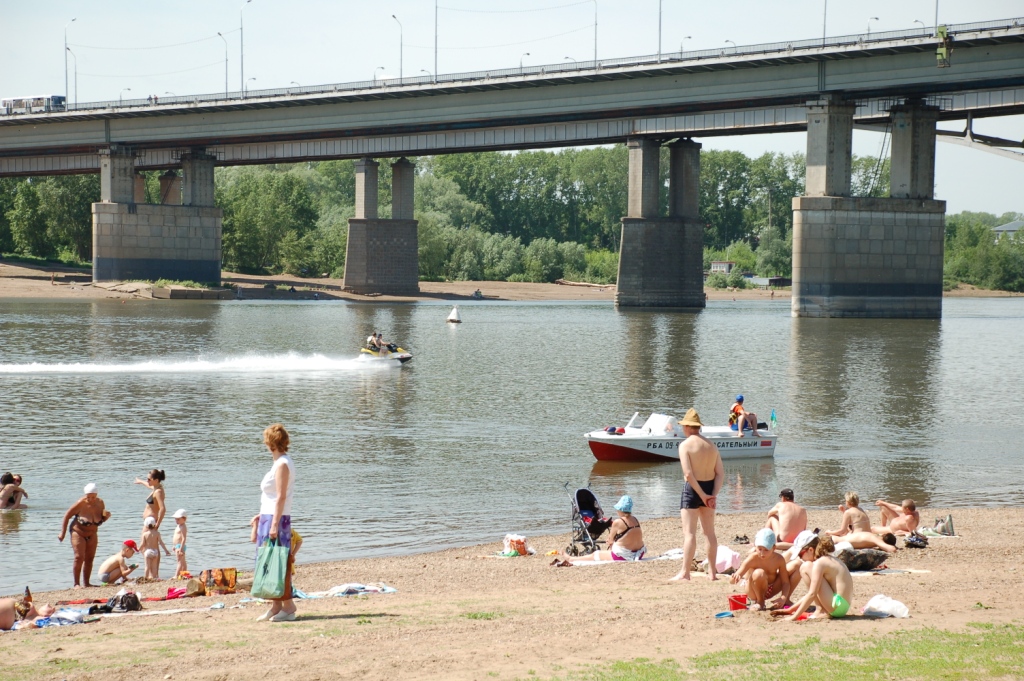 При судороге ног необходимо: - позвать находящихся поблизости людей на помощь; - постараться глубоко вдохнуть воздух, расслабиться и свободно погрузиться в воду лицом вниз; - взяться двумя руками под водой за голень сведенной ноги, с силой согнуть колено, а затем выпрямить ногу с помощью рук, делая это несколько раз, пока возможно задерживать дыхание; - при продолжении судорог до боли щипать пальцами мышцу;- после прекращения судорог сменить стиль плавания или некоторое время полежать на спине, массируя руками ногу, затем медленно плыть к берегу. Если Вы захлебнулись водой: - не паникуйте, постарайтесь развернуться спиной к волне; - прижмите согнутые в локтях руки к нижней части груди и сделайте несколько резких выдохов, помогая себе руками; - затем очистите от воды нос и сделайте несколько глотательных движений; - восстановив дыхание, ложитесь на живот и двигайтесь к берегу; - при необходимости позовите людей на помощь. Если вы увидели тонущего человека: - привлеките внимание окружающих громким криком «Человек тонет!», вызовите «Скорую помощь» и, скинув одежду и обувь, доплывите до утопающего; - спасательный круг, резиновую камеру или надувной матрас кидайте в воду по возможности ближе к утопающему; - если человек находится в воде вертикально или лежит на животе, подплывите к нему сзади и за волосы (либо, просунув руку под подбородок) приподнимите ему голову, перевернув на спину, чтобы лицо находилось над водой; - если человек лежит на спине, подплывайте со стороны головы; - не давайте утопающему схватить вас за руку или за шею — поднырните под него и слегка ударьте снизу по подбородку, развернув спиной к себе; - при погружении человека на дно оглянитесь вокруг, запомните ориентиры на берегу, чтобы течение не отнесло вас от места погружения, затем начинайте под водой искать утонувшего; - при обнаружении тела возьмите его за волосы и, резко оттолкнувшись от дна, всплывайте на поверхность; - если утонувший не дышит, прямо в воде сделайте ему несколько вдохов «изо рта в рот» и, подхватив его одной рукой за подбородок, плывите к берегу. Помните, что мероприятия первой помощи должны выполняться быстро: - при попадании жидкости в дыхательные пути: положите пострадавшего животом на согнутое колено; 
- проведите очистку от слизи, слюны носовой полости и носоглотки; 
- путем сдавливания грудной клетки удалите воду, попавшую в дыхательные пути; 
- после этого пострадавшего уложите на спину и при отсутствии дыхания или сердечной деятельности проведите искусственное дыхание и непрямой массаж сердца